                                                                                                      PROIECT                                                               DECIZIE nr.3/9                                                                                                     din ____martie2022Cu privire la casarea plantaţiei perene          În temeiul art. 4 alin. (1), lit.g) din Legea nr. 435/2006 privind descentralizarea administrativă; art.14, alin. (2), lit. e) din Legea nr. 436/2006 privind administraţia publică locală; Regulamentul cu privire la modul de casare şi defrişare a plantaţiilor perene, aprobat prin Hotărârea Guvernului nr. 705/1995, cu modificările şi completările ulterioare; examinând cererea ,,Go Agro Group” SRL; având avizele comisiilor consultative, Consiliul orășenesc Anenii Noi,                                                                     DECIDE:1. Se acceptă cererea ,,Go Agro Group” SRL, privind casarea plantaţiei perene de migdal.2. Se permite casarea plantaţiei de migdal cu suprafaţa totală de 48,3 ha (total 24 loturi), amplasată în localitatea or. Anenii Noi.3. Defrişarea plantaţiei perene casate se va efectua nu mai târziu de luna aprilie a anului următor celui în care a fost adoptată decizia de casare.4. Se pune în sarcina specialiştilor  din cadrul primăriei or. Anenii Noi, responsabili de domeniu, operarea modificărilor corespunzătoare în registrul de evidenţă cadastrală al primăriei.5. Prezenta decizie, poate fi notificată autorității publice emitente de Oficiului Teritorial Căușeni al Cancelariei de Stat în termen de 30 de zile de la data includerii actului în Registrul de stat al actelor locale.6. Prezenta decizie, poate fi contestată de persoana interesată, prin intermediul Judecătoriei Anenii Noi, sediul Central (or. Anenii Noi, str. Marțișor nr. 15), în termen de 30 de zile de la comunicare.7. Controlul asupra executării prezentei decizii se atribuie dlui Maţarin A., primar.Președintele ședinței:                                                                      __________________                                          Contrasemnează: Secretar interimar al Consiliului orășenesc                                                     R. Melnic                          NOTĂ INFORMATIVĂla proiectul de decizie ,,Cu privire la casarea plantaţiei perene “	Proiectul a fost elaborate de către specialistul principal al primăriei or. Anenii Noi (pentru reglementarea regimului proprietăţii funciare), în temeiul prevederilor Legea nr. 435/2006 privind descentralizarea administrativă; art.14, alin. (2), lit. e) din Legea nr. 436/2006 privind administraţia publică locală; Regulamentul cu privire la modul de casare şi defrişare a plantaţiilor perene, aprobat prin Hotărârea Guvernului nr. 705/1995, cu modificările şicompletările ulterioare şi în baza cererii ,,Go Agro Group” SRL.	Comisia, constituită prin dispoziţia primaruluii or. Anenii Noi nr. 15 din 25.01.2022 a examinat plantaţia, deplasându-se la faţ locului şi a stabilit circumstanţele ce au impus proprietarul solicitarea casării plantaţiei perene de migdal cu suprafaţa totală de totală 48,03 ha, amplasată în localitatea s. Mereni, rl Anenii Noi.  S-au întocmit actele necesare, anexe la proiectul de decizie: act de casare a plantaţiei perene, act de defrişare a plantaţiei perene.	Pentru implementarea proiectului în cauză nu sunt necesare cheltuieli suplimentare din bugetul APL.	Proiectul de decizie se încorporează în cadrul normativ în vigoare și nu necesită anularea sau abrogarea altor acte administrative. În raport cu cadrul normativ național proiectul de decizie are menirea să armonizeze cadrul instituțional la prevederile legislației în vigoare.	În scopul respectării prevederilor Legii nr. 239/2008 privind transparenţa în procesul  decizional, proiectul a fost plasat pe pagina web oficială a primariei or. Anenii Noi www.anenii-noi.com la directoriul Transparenţa decizională.Specialist principal,Svetlana GONCEARCONSILIUL ORĂŞENESCANENII NOI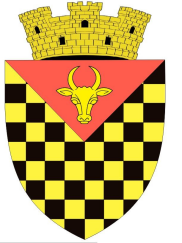             ГОРОДСКОЙ СОВЕТ                 АНЕНИЙ НОЙMD 6501 or. Anenii Noi, str. Suvorov, 6              tel/fax 026522108, consiliulorasenesc@gmail.comMD 6501, г.Анений Ной, ул.Суворов, 6 тел/факс 026522108,consiliulorasenesc@gmail.comMD 6501, г.Анений Ной, ул.Суворов, 6 тел/факс 026522108,consiliulorasenesc@gmail.com